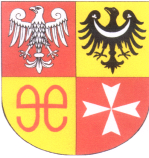 INFORMACJA O MATERIAŁACH PRZETARGOWYCH	Powiat Świebodziński informuje, iż wszelkie materiały przetargowe dotyczące postępowania przetargowego nr  PEZ.272.1.23.2021.BN na zadanie pn.: „Przebudowa drogi powiatowej nr 1219F wraz z modernizacją i przebudową kanalizacji deszczowej oraz budowa kanału technologicznego w m. Rusinów”dostępne są na stronie internetowej pod adresem:https://portal.smartpzp.pl/powiatswiebodzinski.zamowienia 